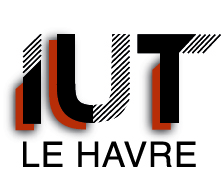 DEPARTMENT of Business Administration and Management Business and Marketing Logistic and Transport ManagementAcademic Year 2018/2019Internship FormTo be returned to the Department secretaryLaw n°2013-660 of 22nd July 2013, Law n°2014-788 of 10th July 2014. Decree n°2014-1420 of 27th November 2014.According to the Education Code Decree, in particular articles D621-56 to 612-60, remuneration is obligatory for internships lasting more than 2 months, whether those 2 months are consecutive or not (2 months = 44 days = 308 hours).The default amount of the remuneration is set at 15% of the maximum social security hourly rate defined in accordance with Article L.241-3  of the Social Security code, that is to say 25 € from 01/01/2018 (3.75 euros/hour). These decrees are French National Law so only apply to an internship in France or French territory or an internship abroad under contract in a French company.. DUT 2nd Year « Professional English » Program –  17 th June to 23 rd August 2019Student Information: 	Student number (Apogée) : 20 _  _  _  _  _  _ Surname, First Name:						Date of birth : _  _ / _  _ / _  _ _ _Gender:   	 Male		 FemaleAddress:Home Phone number:					 number:Email:Social Security: 		Student	 Beneficiary 	    non-French		 OtherHealth Insurance:                CPAM              MSA	       RSI	 Special Regime 	 OtherIMPORTANT: Insurance covering civil liability is compulsory, proof of which must be provided with the internship contract.How was the internship found?         in reply to an ad             spontaneous candidature                personal contactCompany Information:Full Name of Company:Street:Town:Postcode:Country:Managing Director / Legal signatory of the internship contract:  Ms.  Mr.  Surname: ____________    First name: _______________APE code: 	_  _  _  _  _		Number of staff: ________ 	(Sector of Activity) : ________________________Type of company:		Public Administration 	 Association/Charity	         Private company	 State-run company				 Cooperative    	 NGODepartment of Internship: _______________________________________________________Where the trainee will be working, if different to above address: _______________________________________________Tutor within the Company : 	 Ms.     Mr.	Surname: ______________________    First name : ___________________________Tutor’s position within the company: ______________________________________________________Phone number :		Email :Information about the internship: to be completed by the IUTInternship requirements: to adapt to a professional environment (company rules & regulations, company mission statement, health & safety, employee relations) to exploit academic knowledge, to develop professional and interpersonal skills (initiative, team work, autonomy, communication skills), to develop industry specific skills and knowledgeMentoring responsibilites of IUT tutor: to make contact with the Company tutor (visit, telephone etc), to keep in contact with the student (visit, email etc), to invite the Company tutor to the oral presentationIUT Tutor:	 Ms.     Mr.	Surname: ______________________    First name: ___________________________Tutor’s position within the IUT: ______________________________________________________Phone number :		Email:Information about the Internship: to be completed by the companyObjective of the Internship :Main responsibilities & duties (include how the student will be mentored) :Length of the placement: _____________	weeks		Weekly hours: _____________Internship requires night shifts, work on Sunday or public holidays (detail): ___________________________Number of days of authorised leave / organisation of authorised leave or absence: ___________________________Remuneration: __________  (monthly)	or	 without remuneration  Payment :	 bank transfer		 cheque		 cashBenefits:		 food		 accommodation		 transport from/to work		 work trip expenses			 others (detail) ___________________________Head of Department, IUT(Name & Signature)Tutor, IUT(Name & Signature)Company Representative(Name & Signature)Company Tutor(Name & Signature)Student(Name & Signature)